	В соответствии  Законом Российской Федерации от 14.01.1993 №4292-1 «Об увековечении памяти погибших при защите Отечества», Федеральным законом от 06.10.2003 №131-ФЗ «Об общих принципах организации местного самоуправления в Российской Федерации», в целях увековечения памяти граждан, организаций и исторических событий,администрация МР «Койгородский» постановляет:Утвердить Положение о порядке присвоения имен муниципальным предприятиям, учреждениям (организациям), их переименования (приложение).Настоящее постановление вступает в силу со дня его принятия и подлежит официальному опубликованию в Информационном вестнике Совета и администрации  муниципального района «Койгородский» и размещению на официальном сайте администрации.Контроль за исполнением настоящего постановления возложить на заместителя руководителя администрации МР «Койгородский».Глава МР «Койгородский» - руководитель  администрации МР «Койгородский»                                               Л.Ю. УшаковаУТВЕРЖДЕНОпостановлением администрацииМР «Койгородский» от18 февраля 2022г.№ 32/02(приложение)Положение о порядке присвоения имен муниципальным предприятиям, учреждениям (организациям), их переименованияОбщие положенияНастоящее Положение о порядке присвоения имен муниципальным предприятиям, учреждениям (организациям), их переименования  (далее – Положение) определяет правила и порядок увековечения памяти граждан, организаций и исторических событий путем присвоения имен указанных лиц, событий муниципальным предприятиям, учреждениям (организациям), созданным органами местного самоуправления муниципального района «Койгородский».Положение не регулирует вопросы:присвоения наименований муниципальным предприятиям при их создании в соответствии с требованиями гражданского законодательства;	присвоения имен муниципальным предприятиям и учреждениям в целях увековечения памяти погибших при защите Отечества;	присвоения имен муниципальным предприятиям и учреждениям в целях увековечения памяти выдающихся ученых;	 установки мемориальных (памятных) досок на зданиях муниципальных предприятий и учреждений (организаций) в связи с присвоением им имен выдающихся граждан, организаций, исторических событий.При регулировании Положением вопросов присвоения имен муниципальным предприятиям и учреждениям (организациям) в целях увековечения памяти лиц, признанных жертвами политических репрессий, учитываются положения, определенные Законом Российской Федерации от 18 октября 1991 года №1761-1 «О реабилитации жертв политических репрессий».Присвоение имен муниципальным предприятиям и учреждениям (организациям) осуществляется в целях сохранения памяти о выдающихся гражданах, организациях и исторических событиях, внесших существенный вклад и оказавших положительное влияние на развитие государства, республики, муниципального образования и (или) общественных отношений.Присвоение имен государственных и общественных деятелей муниципальным предприятиям и учреждениям (организациям) производится только посмертно в целях увековечения их памяти.Муниципальным предприятиям и учреждениям (организациям) присваиваются имена:выдающихся государственных, политических и общественных деятелей, граждан, организаций (исторических событий), существенный вклад которых в развитие государства и (или) общества, Российской Федерации и (или) Республики Коми является официально признанным или общепризнанным;выдающихся граждан, внесших значительный вклад в развитие экономики (в том числе промышленности, сельского хозяйства, строительства, жилищно-коммунального хозяйства и других сфер), здравоохранения, культуры, спорта, искусства, образования и просвещения, социальной защиты, воспитания подрастающего поколения, благотворительной деятельности в муниципальном образовании;выдающихся своей деятельностью, достижениями граждан, принесших пользу муниципальному образованию, поселению (населенному пункту) в составе муниципального образования или их населению либо имеющих иные заслуги перед муниципальным образованием;выдающихся уроженцев муниципального образования, чья трудовая, общественная, профессиональная и иная деятельность снискала авторитет и общественное признание за пределами муниципального образования;выдающихся исторических событий, оказавших существенное влияние на развитие муниципального образования;выдающихся организаций, внесших значительный вклад в развитие муниципального образования, повышение его престижа.Решение о присвоении (отказе) имени муниципальному предприятию или учреждению (организации) принимается постановлением администрации муниципального района «Койгородский». Финансирование мероприятий по присвоению имени муниципальным предприятиям или учреждениям (организациям) производится за счет средств инициатора, направившего ходатайство о присвоении имени муниципальному предприятию или учреждению (организации).Присвоение имени муниципальному предприятию или учреждению (организации) является значимым событием в муниципальном образовании, в связи  чем организуются мероприятия в торжественной обстановке с участием представителей местного самоуправления и общественности, освещением в прессе (иных средствах массовой информации).Принятые постановления подлежат официальному опубликованию (обнародованию) в порядке, предусмотренном Уставом МО МР «Койгородский».Порядок предоставления и рассмотрения документовПрисвоение имен муниципальным предприятиям или учреждениям (организациям) должно осуществляться с соблюдением норм современного русского литературного языка (при присвоении имен на коми языке – норм коми литературного языка);Не допускается присвоение одного имени двум или нескольким муниципальным предприятиям или учреждениям (организациям).Переименование муниципальных предприятий или учреждений	 (организаций) допускается в случаях, если двум или более муниципальным предприятиям или учреждениям (организациям) ранее присвоены имена одних и тех же лиц, организаций и исторических событий, что затрудняет осуществление хозяйственной или иной деятельности, а также в целях возвращения муниципальным предприятиям или учреждениям (организациям) ранее присвоенных (исторических) имен.При принятии решения о присвоении имен муниципальным предприятиям или учреждениям (организациям) учитывается мнение близких родственников лиц, указанных в пункте 1.5 Положения (при их наличии), о возможности увековечения памяти путем присвоения имени муниципальному предприятию или учреждению (организации).Родственники гражданина, имя которого предполагается присвоить муниципальному предприятию или учреждению (организации), не могут  выступать  инициативой присвоения указанного имени.Инициаторами присвоения имен муниципальным предприятиям или учреждениям (организациям) могут выступать органы государственной власти, органы местного самоуправления муниципального образования, трудовые коллективы предприятий, организаций и общественные объединения, а также инициативные группы граждан численностью не менее 15 человек (далее – инициаторы). Не менее половины от числа участников инициативной группы должны являться жителями муниципального образования, в ее состав не должны входить лица, указанные в пункте 2.5 Положения.Инициаторы представляют в Управление делами администрации муниципального района «Койгородский» следующие документы:заявление или ходатайство, содержащее сведения об инициаторе (для юридических лиц – наименование  юридического лица, юридический адрес и контактный телефон; для физических лиц – фамилии, имена, отчества граждан, адреса места жительства, паспортные данные, контактные телефоны),  с изложением обоснования присвоения имени  и предложениями об источниках финансирования мероприятий, связанных с его присвоением муниципальному предприятию или учреждению (организации);копии архивных или других документов, подтверждающих достоверность события или заслуги лица (организации), имя которого (которой) увековечивается;документы с информацией о муниципальном предприятии или учреждении (организации), которому присваивается имя, в том числе:действующее наименование, местонахождение (адрес), юридический адрес;фамилия, имя, отчество, контактные данные руководителя;сведения, подтверждающие, что предприятие (учреждение, организация) достойно присвоения имени выдающегося лица, организации или исторического события;выраженное в письменном виде (в произвольной форме) мнение руководителя муниципального предприятия или учреждения (организации), которому предполагается присвоить имя, о согласии либо несогласии с инициативой;выраженное в письменном виде (в произвольной форме) мнение уполномоченного представителя учредителя (собственника) муниципального предприятия или учреждения (организации), которому предполагается присвоить имя, о согласии либо несогласии с инициативой.письменное согласие членов семьи (родителей, супругов, детей, внуков или других родственников) на использование имени государственного и общественного деятеля в наименовании муниципального предприятия и учреждения (организации).Управление делами администрации муниципального района «Койгородский» осуществляет регистрацию и учет поступивших заявлений (ходатайств) и прилагаемых материалов, подготавливает и в течение 5 рабочих дней со дня регистрации, направляет указанные документы в комиссию по рассмотрению материалов об увековечении памяти выдающихся граждан, организаций и исторических событий (далее – комиссия).В случае если в администрацию муниципального района «Койгородский» поступил неполный комплект документов, либо документы не соответствуют требованиям, определенным пунктом 2.7 Положения, указанные документы возвращаются инициаторам с предложением устранить недостатки. Инициатор после устранения указанных недостатков вправе обратиться с заявлением  (ходатайством) повторно.Также документы возвращаются инициатору по основаниям, предусмотренным абзацем вторым пункта Положения. Состав Комиссии и Положение, регламентирующее деятельность Комиссии, утверждаются постановлением администрации муниципального района «Койгородский».Не менее одной трети состава Комиссии должны составлять представители общественности, не являющиеся должностными лицами, сотрудниками или работникам органов местного самоуправления.Должна обеспечиваться возможность участия в работе заседаний Комиссии инициаторов (представителей инициаторов).Первое заседание Комиссии проводится не позднее 10 рабочих дней со дня регистрации заявления (ходатайства) в администрации муниципального района «Койгородский». Итоговое заседание Комиссии проводится не позднее 25 календарных дней со дня со дня регистрации заявления (ходатайства) в администрации муниципального района «Койгородский». Итоговое решение может быть принято в ходе первого заседания Комиссии. На заседании при принятии итогового решения необходимо присутствие не менее 50% утвержденного количество членов Комиссии.В случае необходимости Комиссия дает поручения о проведении организационных, проверочных или иных необходимых мероприятий своим членам.По итогам рассмотрения поступивших документов Комиссия оформляет заключения, которые являются  приложением всех имеющихся материалов, не позднее 3 рабочих дней после дня проведения итогового заседания Комиссии.В случае принятия Комиссией решения о возможности  присвоения имени муниципальному предприятию или учреждению (организации) подготавливается проект постановления, который представляется главе муниципального района «Койгородский» - руководителю администрации муниципального района «Койгородский»  приложением:В случае принятия Комиссией решения об отсутствии оснований для присвоения имени муниципальному предприятию или учреждению (организации) и отсутствии при этом возражений инициатора главе муниципального района «Койгородский» - руководителю администрации муниципального района «Койгородский» представляется проект постановления с приложением заключения Комиссии. В случае несогласия инициаторов с решением Комиссии об отсутствии оснований для присвоения имени муниципальному предприятию или учреждению (организации) главе муниципального района «Койгородский» - руководителю администрации муниципального района «Койгородский» представляются документы, указанные в пунктах 2.16, 2.17 Положения,  с приложением возражений инициатора в письменном виде (в произвольной форме).Постановление принимается в срок, не превышающий 30 календарных дней со дня регистрации заявления (ходатайства).В случае принятия постановления администрация МР «Койгородский» в течение 3 рабочих дней направляет инициатору уведомление о принятом решении.В случае отказа с повторным заявлением (ходатайством) по тому же вопросу инициатор вправе обратиться в администрацию МР «Койгородский» не раньше, чем через 5 лет.Заключительные положенияПосле принятия постановления администрации МР «Койгородский» присвоенное имя включается в наименование муниципального предприятия или учреждения (организации) с внесением изменений в учредительные документы, печати, штампы, официальные бланки, вывески организации в установленном порядке.В честь присвоения имени государственного или общественного деятеля на фасаде здания может быть размещена мемориальная доска.Споры и разногласия, которые могут возникнуть при исполнении Положения, разрешаются путем переговоров или в установленном законом порядке.Администрация муниципального района “Койгородский”Администрация муниципального района “Койгородский”Администрация муниципального района “Койгородский”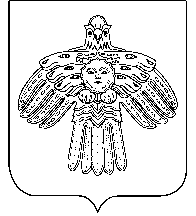 ”Койгорт ”муниципальнй районсаадминистрация”Койгорт ”муниципальнй районсаадминистрацияПОСТАНОВЛЕНИЯШУÖМот  18 февраля 2022 г.                                                                №                                                                 № 32/02с. Койгородокс. Койгородокс. КойгородокОб утверждении Положения о порядке присвоения имен муниципальным предприятиям, учреждениям (организациям), их переименования 